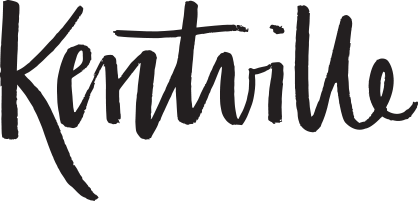 TOWN OF KENTVILLEKENTVILLE INCLUSION AND ACCESS ADVISORY COMMITTEEMeeting Minutes: July 8, 2022 Town Hall, 354 Main Street, Kentville Nova ScotiaPRESENT Committee members:Gerald MacPherson Councillor Cathy Maxwell Yuning PanLaurel TaylorBernie Zinck (online) Deputy Mayor Cate Savage (online)Mike CameronStaff: Jennifer West Rachel Bedingfield REGRETS:  Spencer LaingAPPROVAL OF THE AGENDA AND LAND ACKNOWLEDGEMENTMeeting is called to order at 9:30 a.m.APPROVAL OF THE AGENDAThe agenda for the Committee meeting of July 8, 2022 is approved by consensus.APPROVAL OF THE MINUTESThe minutes for the Committee meeting of June 11, 2022 are approved by consensus.TOWN HALL UPDATEInternal operations committee meeting on accessibility audits for town hall, engagement with equity deserving groups we should be intentional with what data we already have and with what action we will take from their feedback (meetings with Mary Sweatman), evaluation or the TOK accessibility plan with support from the Accessibility Directorate, update on the street naming and renaming policy.Grayson Titcomb has been hired through Sport Nova Scotia as the Equity Diversity Inclusion and Accessibility Coordinator for a three year term.  ACTION: Invite Council to receive inclusive language training language as well as staff.ACTION: Continue to share resources with committee around inclusive languagePRESENTATION – KINGS TRANSITIntroduction of committee members Need better technology and improved culture change (stop announcements, tracking, connect to Google to have transit as an option with directions, give workshops to groups to engage with new riders)Communication is increasing, ridership is increasing during this gas price crisisReview of transportation piece of the accessibility planThere is an intermunicipal service agreement for the municipalities to commit to this workDiscussion about servicing Acadia and NSCCDiscussion about the ownership of stops and shelters.  Council could deem public transit as an essential service to keep service from being cancelledLooking for lots of grants for improving service and technologyFederal government is requiring transit companies to investigate micro transit including Uber.   DISCUSSIONDeputy Mayor Cate Savage brings a concern from a resident about residents being able to access the Foodland store in north KentvillePossibility of creating a shuttle once a week for folks downtown to access Foodland for groceries.NEXT MEETING (DATES AND AGENDA)Reminder about chair position election in the fallRecommend meeting every two monthsACTION: Rachel plans to bring her homework (Recreation Policy, Engagement, Building Audit, Evaluation, bus driver licencing for all members) to this committee in SeptemberUpcoming meetings:Kirsten Duncan to come talk about Universal DesignAddendum to Accessibility Plan, peer-reviewed matrixADJOURNMENTMeeting adjourned at 10:40 am.Next meeting September 9, 9:30am